3.3.6. Oberflächeninhalt von Quadern und WürfelnVon einem Quader mit den Seitenlängen a = 5 cm. b = 3 cm und c = 4 cm soll der Oberflächeninhalt bestimmt werden.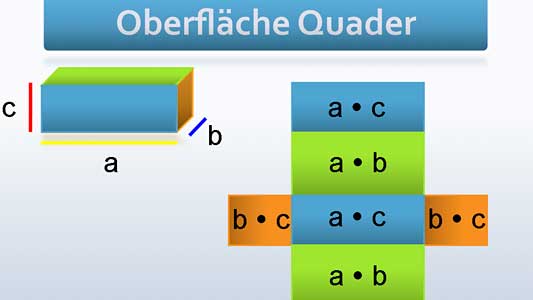 Dazu werden die Flächeninhalte der Rechtecke aus dem Netz addiert (Flächeninhalt Rechteck = Länge · Breite). Wir merken uns:Der Oberflächeninhalt eines Quaders mit den Kantenlängen a, b und c kann berechnet werden mit der FormelAO = 2 · a · b + 2 · b · c + 2 · a · cBeispiel:	geg.:	a = 5 cm	ges.: AO		b = 3 cm		c = 4 cm	Lösg:	AO = 2 · a · b + 2 · b · c + 2 · a · c		AO = 2 · 5 cm · 3 cm + 2 · 3 cm · 4 cm + 2 · 5 cm · 4 cm		AO = 30 cm2 + 24 cm2 + 40 cm2		AO = 94 cm3Da beim Würfel alle Seiten gleich lang sind, gilt für den Würfel die FormelAO = 6 ·a2